Finans- och näringsutskottets betänkandeÄndring av fastighetsskattelagenLandskapsregeringens lagförslag LF 4/2023-2024INNEHÅLLSammanfattning	1Landskapsregeringens förslag	1Utskottets förslag	1Utskottets synpunkter	1Ärendets behandling	2Utskottets förslag	2SammanfattningLandskapsregeringens förslagLandskapsregeringen föreslår ändringar i fastighetsskattelagen för landskapet Åland. Enligt förslaget ska områden som skyddas med stöd av landskapslagen om naturvård vara befriade från fastighetsskatt. Dessutom föreslås en ändring i förtydligande syfte som föranleds av att fastighetsskattesatsen för mark åtskiljs från den allmänna fastighetsskattesatsen. I förtydligande syfte föreslås också att det uttryckligen anges i lagen att rikets lag om värdering av tillgångar vid beskattningen tillämpas vid fastighetsbeskattningen på Åland.	Förslaget om ändring av fastighetsskattelagen är avsett att tillämpas från och med skatteåret 2024 och bör därför träda i kraft så snart som möjligt. Utskottets förslagUtskottet föreslår att lagförslaget antas.Utskottets synpunkterFörslagets huvudsakliga konsekvens gäller möjligheten för enskilda markägare som har inrättat sin mark som naturskyddsområde att ansöka om befrielse från fastighetsskatt. Denna möjlighet finns i rikets fastighetsskattelag och genom att lägga in ett stadgande om att hänvisningar till rikslagstiftningen i fastighetsskattelagen ska likställas med motsvarande landskapslagstiftning möjliggörs detta.	Enligt 3 § i rikets fastighetsskattelag (FFS 1992/654) gäller dock befrielsen från fastighetsskatt inte tidsbundna skyddsbeslut av privatägda områden.	Enligt vad utskottet erfarit är det mest vanligt med 10-åriga skyddsbeslut för de områden som skyddats på initiativ från markägarna och som också erhåller ersättning för skyddet.	Utskottet är ändå positivt till förändringen som befriar områden som skyddas med stöd av landskapslagen om naturvård från fastighetsskatt. Befrielsen från fastighetsskatt kommer fungera som incitament och torde påskynda arbetet med att nå EU-direktivet gällande de kvantitativa kraven på biologisk mångfald på naturskyddade mark- och vattenområden vilka bör vara uppfyllda senast 2030. Detta förutsätter att landskapsregeringen förtydligar EU-direktivets krav och målsättningar och kommunicerar ut detta till privata mark- och vattenägare. Utan frivilliga skyddsinsatser kommer uppfyllandet av EU-direktivet innebära avsevärda inköp med betydande budgetslitage för landskapets ekonomi, speciellt sett till dagens låga andel naturskyddade områden.	Övriga ändringar i förslaget kan betraktas som förtydliganden av tidigare tillämpad praxis.  	I samband med behandlingen av lagförslaget har utskottet fått erfara att kommunerna har problem med användningen av Skatteförvaltningens e-tjänst i samband med att nya tomter ska registreras i fastighetsregistret. E-tjänsten är inte anpassad för de åländska planebeteckningarna, vilket leder till försenade eller uteblivna registreringar som påverkar uppbörden av fastighetsskatt. Utskottet uppmanar landskapsregeringen att tillsammans med kommunerna påtala saken hos Skatteförvaltningen för att få detta problem åtgärdat.Ärendets behandlingLagtinget har den 13 december 2023 inbegärt finans- och näringsutskottets yttrande i ärendet.	Utskottet har i ärendet hört ministrarna Mats Perämaa och Jesper Josefsson, lagberedaren Diana Lönngren, förbundsdirektören Minna Hellström från Ålands kommunförbund, kanslichefen Emma Dahlén från Mariehamns stad samt naturvårdsintendenterna David Abrahamsson och Maija Häggblom från miljöbyrån.	I ärendets avgörande behandling deltog ordföranden John Holmberg, vice ordföranden Nina Fellman, ledamöterna Jörgen Gustafsson, Roger Höglund och Andreas Kanborg.Utskottets förslagMed hänvisning till det anförda föreslår utskottetatt lagtinget antar lagförslaget i oförändrad lydelse.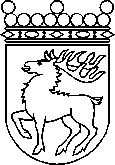 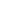 Ålands lagtingBETÄNKANDE nr 4/2023-2024BETÄNKANDE nr 4/2023-2024DatumFinans- och näringsutskottet2024-01-16Till Ålands lagtingTill Ålands lagtingTill Ålands lagtingTill Ålands lagtingTill Ålands lagtingMariehamn den 16 januari 2024Mariehamn den 16 januari 2024Ordförande John HolmbergSekreterareSten Eriksson 